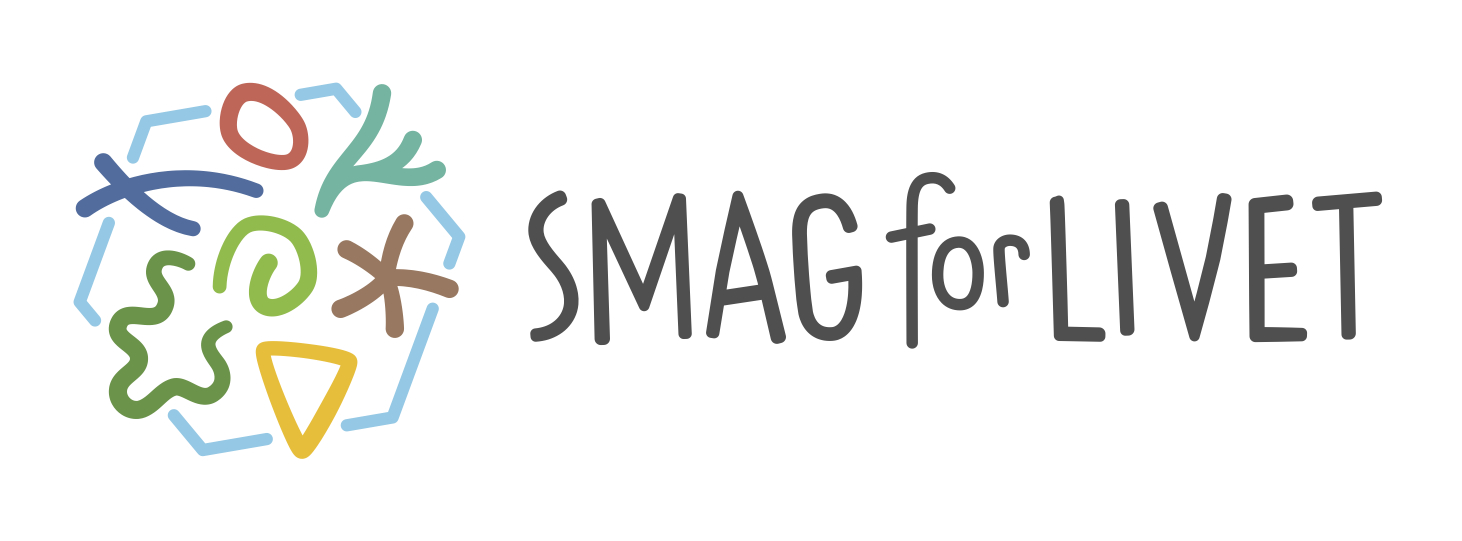 Legater ved Smag for LivetVil du hjælpe os med at formidle smag?Smag for Livet er et landsdækkende center, der vil åbne danskernes øjne for smag. Smag for Livet udbyder et antal legatportioner, der kan søges af alle, som vil arbejde for centrets målsætning med fokus på formidling af viden om smag til veldefinerede grupper, som fx børn, unge eller den brede danske befolkning. Centeret, der er støttet af Nordea-fonden, består af deltagere fra mange forskellige institutioner og med mange forskellige fagligheder. Det er en forudsætning for tildeling af et legat, at du samarbejder med mindst to af centerets partnere. Som legatmodtager skal du styrke det tværfaglige samarbejde og skabe fornyelse i Smag for Livets formidlingsaktiviteter. Du skal kunne brænde igennem med din formidling til netop din målgruppe. Og dit personlige engagement i Smag for Livet skal smitte af på dem, du møder.Du kan se mere om Smag for Livets aktiviteter og finde partnere på www.smagforlivet.dk. På appen Fag med Smag finder du alle centrets nuværende undervisningsmaterialer. Appen kan downloades gratis i App Store og Google Play.Legatportionerne vil udgøre op til kr. 30.000 og forventes at blive anvendt i en periode på 10 uger - 12 måneder. Legatet udbetales efter nærmere aftale mellem legatmodtageren og de tilknyttede partnere fra Smag for Livet. Legater er ikke studiestøtte.Legaterne kan søges løbende. Ansøgninger skal indeholde relevante informationer om dig, inkl. cv, udtalelser og dokumentation for din tidligere erfaring med formidlingsarbejde og lyst til og engagement i smag. Der skal vedlægges tilsagn fra mindst to af centerets partnere, som du vil arbejde sammen med. Ansøgning skal desuden beskrive formål og forventet udbytte. Brug vedlagte skabelon til ansøgningen.Du kan få yderligere oplysninger hos projektkoordinator Mikael Schneider (misc1@ucl.dk).Indsend din ansøgning elektronisk til Mikael Schneider på misc1@ucl.dk.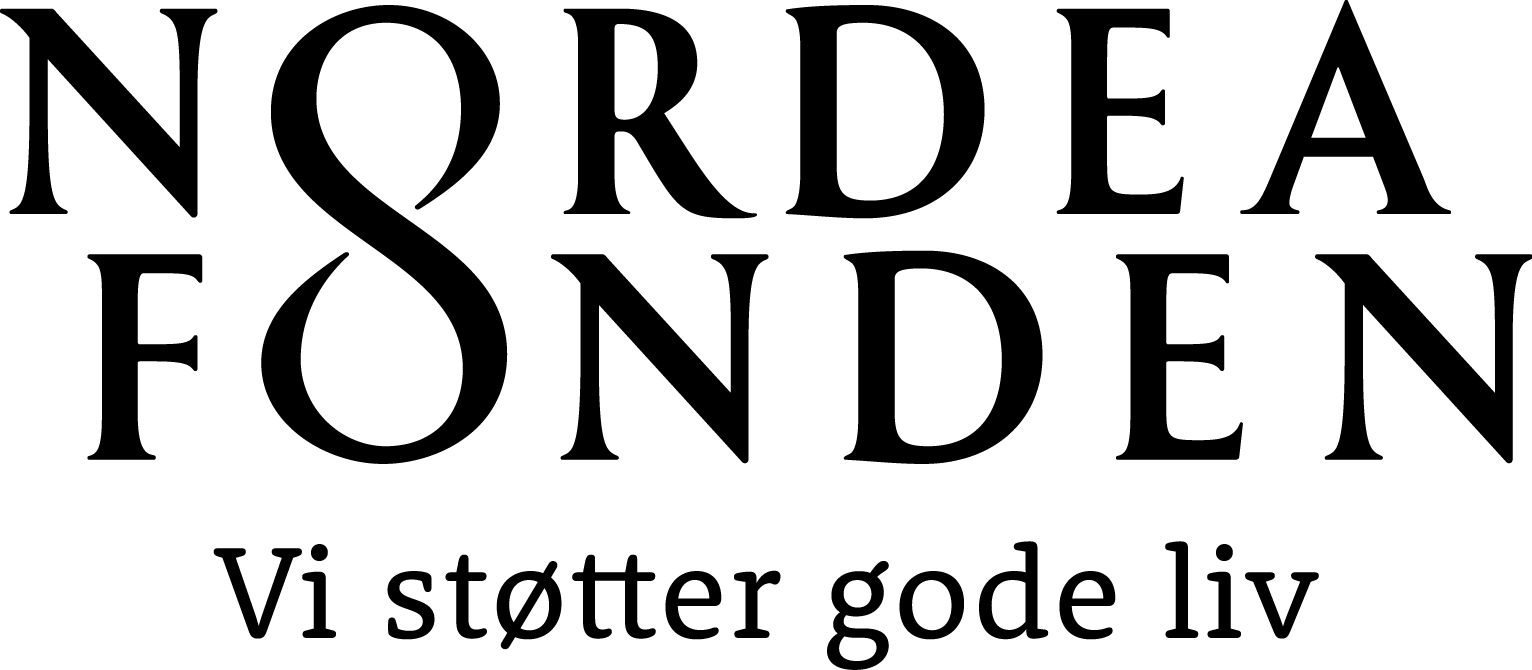 Baggrundspapir – Retningslinjer for legatansøgere1. Hvem kan modtage legater?Alle, som vil arbejde for centrets målsætning med fokus på formidling af viden om smag til veldefinerede grupper, som fx børn, unge eller den brede danske befolkning.Både enkeltpersoner, grupper og foreninger.Projekterne skal udvikles/udføres med mindst to af Smag for Livets partnere (UCL, AU-Arts, KU-FOOD, UCL, Techcollege, Kold College, College360 og/eller Hotel- og Restaurantskolen i Valby).Legater er ikke studiestøtte, men kan gives til projekter, der bygger videre på de studerendes sædvanlige studieindsats, og som indeholder en formidlingsindsats, der er væsensforskellig fra den almindelige studieindsats. Legaterne kan således både gives i forbindelse med uddannelsesorlov, deltidsstudier eller virksomhedspraktik. De for projektet ansvarlige partnere bør altid få forhåndsvurderet projektets egnethed til legatstøtte hos Centerledelsen.Ansøgere skal, i samarbejde med to Smag for Livet partnere, udarbejde en ansøgning, ifølge skabelon, hvori beskrives formål, mål, planlagte aktiviteter, forventet udbytte og deltagende interne og eksterne partnere.Ansøgninger vurderes løbende af Centerledelsen.2. Hvilke krav stilles til legatansøgers indsats?Legatmodtagere skal løse den i ansøgningen beskrevne opgave – det er op til de tilknyttede partnere at sikre kvaliteten af indsatsen undervejs.Indsatsen skal foregå kontinuerligt over en længere periode, minimum 10 uger og højst 12 måneder.Legatmodtagere bliver tilknyttet Smag for Livet og fungerer som ”kit” mellem centrets partnere.Legatmodtagere forventes efter en tilfredsstillende indsats at fungere som smagsambassadør for Smag for Livet.3. Hvordan dokumenteres og evalueres indsatsen?Alt hvad legatmodtagere udfører for Smag for Livet skal dokumenteres, som det også gælder for alle andre aktiviteter i Smag for Livet.Legatmodtagere forventes at videndele med centrets deltagere, og de ansvarlige partnere følger løbende op på aktiviteter og udbytte.Legatmodtager skal efter endt forløb aflevere kort rapport med beskrivelse af opfyldelse af formål, aktiviteter og den producerede dokumentation.Centerledelsen evaluerer indsatsen på baggrund af rapporten.4. Udbetaling af legaterLegatet udbetales som honorar i månedlige rater eller efter nærmere aftale med ansvarlige partnere (så midlerne fx også kan bruges på depositum for husleje el.lign.)Budgettet udarbejdes af ansøgeren i samråd med de ansvarlige partnere.Skabelon til legatansøgning hos Smag for LivetAnsøger[Navn, kontaktoplysninger, stilling/studie]Projekttitel[Beskrivende titel for det projekt, ansøgerne vil udføre]Deltagere fra Smag for Livet[Hvilke (to) partnere fra Smag for Livet indgår i projektet som vejledere og med hvilke roller?]Formål[Hvad er formålet med det projekt, ansøgeren vil udføre, og hvordan understøtter det Smag for Livets formål og det tværfaglige samarbejde i centret?]Aktiviteter[Hvilke aktiviteter, både indadvendte og udadvendte, forventer ansøgeren at udføre, hvordan fornyer det Smag for Livets formidlingsaktiviteter, og hvordan sikres dokumentation af aktiviteterne?]Forventet udbytte[Hvilket udbytte får ansøgeren af projektet, og hvilket udbytte får Smag for Livet?]Budget[Hvor mange penge søges der om, og til hvilke formål]Tidsplan[Beskriv tidsplan for alle aktiviteter samt start- og slutdato.] Bilag[CV, udtalelser, dokumentation for erfaring, tilsagn fra mindst to Smag for Livet-partnere]